Сумська міська радаВиконавчий комітетРІШЕННЯЗ метою забезпечення належного контролю за станом та утриманням об’єктів благоустрою, щодо поводження з відходами та зеленими насадженнями, дотриманням правил користування жилими приміщеннями тощо, необхідністю підвищення ефективності адміністративного впливу на фізичних та юридичних осіб, відповідно до статей 82, 82-3 82-6, 150, 152, 153 та керуючись статтею 255 кодексу України про адміністративні правопорушення, статтею 40, частиною першою статті 52 Закону України «Про місцеве самоврядування в Україні», виконавчий комітет Сумської міської радиВИРІШИВ:1. Надати повноваження на складання протоколів про адміністративні правопорушення», передбачених статтями 82, 82-3 82-6, 150, 152, 153 кодексу України про адміністративні правопорушення працівникам департаменту інфраструктури міста Сумської міської ради відповідно до повноважень, згідно з додатком до даного рішення.2. Дане рішення набирає чинності з моменту прийняття рішення Сумської міської ради «Про внесення змін до рішення Сумської міської ради від 30.03.2016 № 530-МР «Про Положення про департамент інфраструктури міста Сумської міської ради».3. Організацію виконання даного рішення покласти на заступника міського голови з питань діяльності виконавчих органів ради згідно з розподілом обов’язків.В. о міського голови з виконавчої роботи 	В. В. ВойтенкоКалінінська Т.С. 700-608______________ ____________________________________________Розіслати: департамент інфраструктури містаСписокпрацівників департаменту інфраструктури міста Сумської міської ради, яким надано право складати протоколи про адміністративні правопорушенняВ.о. директора департаменту                                                  Т.С. Калінінська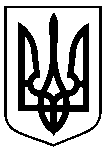 від  27.04.2017  № 192Про надання повноважень на складання протоколів про адміністративні правопорушення працівникам департаменту інфраструктури міста Сумської міської радиДодатокдо рішення виконавчого комітетувід  27.04.2017   № 192Власенко Тетяна Василівнаначальник відділу житлового господарства управління житлового господарства департаменту інфраструктури міста Сумської міської радиДаренська Марина Олександрівнаголовний спеціаліст відділу житлового господарства управління житлового господарства департаменту інфраструктури міста Сумської міської радиШерстюк Людмила Володимирівнаголовний спеціаліст відділу житлового господарства управління житлового господарства департаменту інфраструктури міста Сумської міської радиДенисова Анна Миколаївнаголовний спеціаліст відділу житлового господарства управління житлового господарства департаменту інфраструктури міста Сумської міської радиРябоконь Роман Петровичначальник відділу благоустрою управління комунального господарства та благоустрою департаменту інфраструктури міста Сумської міської радиРубінін Олександр Володимировичголовний спеціаліст відділу благоустрою управління комунального господарства та благоустрою департаменту інфраструктури міста Сумської міської радиПродовження додаткуМальцев Владислав Олександровичголовний спеціаліст відділу благоустрою управління комунального господарства та благоустрою департаменту інфраструктури міста Сумської міської радиБабенко Валентина Григорівнаначальник відділу комунального господарства управління комунального господарства та благоустрою департаменту інфраструктури міста Сумської міської радиГлуходід Євгенія Олександрівнаголовний спеціаліст відділу комунального господарства управління комунального господарства та благоустрою департаменту інфраструктури міста Сумської міської радиКрасноусов Микола Олексійовичголовний спеціаліст відділу комунального господарства управління комунального господарства та благоустрою департаменту інфраструктури міста Сумської міської радиГрицина Світлана Володимирівназавідувач сектору по роботі з населенням управління житлового господарства департаменту інфраструктури міста Сумської міської радиСітало Олена Леонідівнаголовний спеціаліст сектору по роботі з населенням управління житлового господарства департаменту інфраструктури міста Сумської міської ради